Unit 9 Test - The half-life for beta decay of strontium-90 is 28.8 years. A milk sample is found to contain 10mg strontium-90. How many years would pass before the strontium-90 concentration would drop to 2.5mg? 57.6 yrs96.9 yrs97.5 yrs0.112 yrsA pulley DOES NOTHold objects togetherChange the direction of the forceChange the mechanical advantageRise or fall with a loadA door is an example of a…WedgeFirst class leverSecond Class leverIncline PlaneAn element’s ____________ is the time it takes for half of the original parent material to decay.FissionFusionSimple MachineHalf LifeA machine is classified as a compound machine if it….Has moving parts Is made up of two or more simple machines that operate together Has a MA greater than 1 Is very efficient Which element could NOT be used to radioactively age date a rockRadiumCarbonThoriumPotssiumWhat type of decay causes the greatest change in massFusionAlphaBetaFissionTrue or False: Every element has its own half-lifeTrueFalseEnergy cannot be created nor destroyed, only converted into different forms.  The sun creates our energy, but must make a conversion.  What must the sun convert to make its energy? (Hint: it was an equation)ElectricityMassWorkPowerWhat process does the sun use to make this energy?RadiationFissionFusionDecay The efficiency of a machine is always less than 100 percent because….A machine cannot have an MA greater than 1 Some work input is lost to friction The work input is too small The work output is too great The process where nuclei with low masses are united to form nuclei with larger masses is... Chemical reaction Chain reaction Nuclear fission Nuclear fusionAn incline plane has a mechanical advantage, but also so…Is harder to useLengthens the distance you have to travelRequires more forceShortens the distance you have to travelWhat is the largest number of protons that can exist in a nucleus and still be stable… 92206 8483Both fusion and fission reactions…Cause chain reactionTake place at room temperatureUse hydrogen as fuelProduce energyIn which of the following scenarios is work being done, according to the scientific definition? Alysia carries a reference table across the classroom. Austin solves a “work” calculation in his head. Matt holds a barbell still over his head in weightlifting class. Brittany lifts her chair onto the desk after the afternoon announcements. When a nucleus splits, it creates two smaller nuclei and a…NeutronProtonBeta ParticleAlpha ParticleA force acting on an object does no work if…The object accelerates A machine is used to move the object The force is not in the direction of the object’s motion The force is greater than the force of friction True or False: The energy from fusion is used in nuclear power plants to create energyTrueFalseA wheelbarrow is an example of a(an)….LeverInclined plane ScrewWedgeWhat type of nuclear reaction DOES NOT require a radioactive elementFission½ life reactionFusionBeta DecayIf Trent exerts a force of 700 N to walk 6 m up a flight of stairs in 6 s, how much power does he use? 25,200 W19 W 700 W 4200 WNuclear fusion releases energy whenUranium emits a neutronVery light nuclei fuse together Uranium splits into two fragmentsHeavy ions fuse togetherAll atoms of a given element have the same Mass numberAtomic massNumber of nucleonsNumber of neutronsA neutron is released during fission reactions.  What is NOT one of the three possible actions that neutron can takeReenter the original nucleusCause a chain reactionBe lostBe absorbedWhich type of radiation is the least penetrating?BetaAlphaX-rayGammaIf an element has more protons than it does electrons, it is a(an)…IsotopeCationAnionAlpha ParticleWhich element could correctly fill in the blank for the following reaction: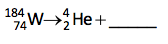 WHFOsHfWhat type of nuclear chemistry is involved when a nucleus splits into two smaller nucleiRadiationFusionFissionGammaWhich of the following is the correct representation of a beta particle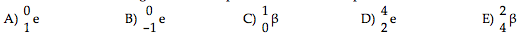 The beta decay of cesium-137 has a half-life of 30 years. How many years must pass to reduce a 40 mg sample of cesium-137 to 2.5 mg? 60 12 90120 When dealing with nuclear decay, the __________ isotope is the original, unstable elementDaughterBetaParentAlphaIf a man moves a large box that weighs 10 N, 20 meters, in 30 seconds, how much power was used?0.66 Watts6.67 Watts6000 Watts15 WattsAn element with the same number of protons, but a different number of neutrons is known as a(an)…CationIsotopeIonGamma Particle___  35.  The elements of the Noble Gas Family, except for helium, have how many valence electrons?	a. 1			b. 2			c. 8			d. 18___  36.  Which elements are most abundant in our periodic table?	a. metals    		b. non-metals	   	c. gases	  	 	d. metalloids ___  37.  Which is the formula for a binary compound?	a. KOH	    		b. NaCO3	    	c. Al2S3	  	  	d. Bi(NO3)3___  38.  An example of a covalent compound is __.	a. H2O    		b. CH4	    		c. NH3	  	  	d. all of these___  39.  The charge of the magnesium ion is __.	a. +2			b. +1			c. 0			d. –1___  40.  The following reaction is best defined as __.		2P + 5O2  2P2O5	a. synthesis	  b. single replacement	  c. double replacement	 	  d. decomposition___  41.  The reaction of zinc + copper sulfate  … would best defined as __.	a. synthesis	  b. single replacement	  c. double replacement	 	  d. decomposition___  42.  The electrolytes of water is what type of reaction?	a. synthesis	  b. single replacement	  c. double replacement	 	  d. decomposition___  43.  Mixing an acid with a base causes a reaction known as __.	a. oxidation-reduction	    b. neutralization	    c. precipitation	  	  d. analysis____44.  When 214/84 Po decays, the emission consists consecutively of an lpha_particle, then two beta _particles, 	and finally another alpha_particle. The resulting stable nucleus is 	(A) 206/ 83 Bi	   (B) 210/ 83 Bi	C) 206/ 82 Pb	 (D) 208/ 82 Pb	    (E) 210/ 81 Ti____45. For the types of radiation given, which of the following is the correct order of increasing ability to penetrate 	a piece of lead? 	(A) Alpha particles < gamma rays < beta particles    (B) Alpha particles < beta particles < gamma rays 	(C) Beta particles < alpha particles < gamma rays     (D) Beta particles < gamma rays < alpha particles	(E) Gamma rays < alpha particles < beta particles _____46.  251/98Cf  - _2 n +  131/54Xe + …?	What is the missing product in the nuclear reaction represented above? 	(A) Mo 118/ 42     (B) Ru 118/ 44    (C) Mo 120/ 42    (D) Ru 120/ 44     (E) Pd 122/ 46 _____47. Which of the following elements is utilized as a shield from sources of radiation? 	(A) Pb    (B) Ca    (C) Zn    (D) As    (E) Na _____48.. The nuclide 249/96 Cm is radioactive and decays by the loss of one beta particle. The product nuclide is 	(A) Pu 245/ 94    (B) Am 245/ 95    (C) Cm 248 /96    (D) Cm 250/ 96    (E) Bk 249/ 97 _____49. If 87.5 percent of a sample of pure I-131 decays in 24 days, what is the half-life of  I-131? 	(A) 6 days      (B) 8 days      (C) 12 days      (D) 14 days       (E) 21 days _____50.  On the sun, hydrogen nuclei are put together to make helium.  What type of reaction is this?	A.  fission	B.  fusion	C.  nuclear decay	 